Lesson 10: Multiplication and DivisionLet’s represent equal groups and write equal groups situations.Warm-up: Which One Doesn’t Belong: Multiplication and DivisionWhich one doesn’t belong?A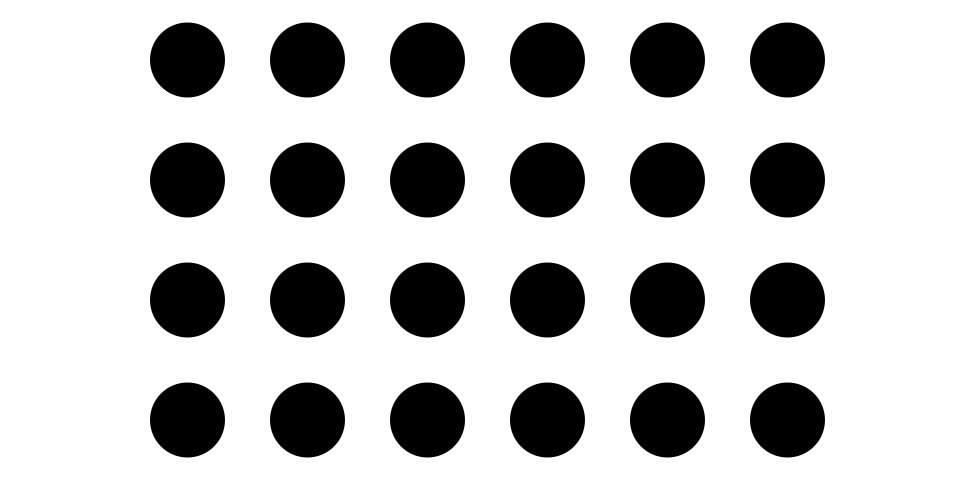 B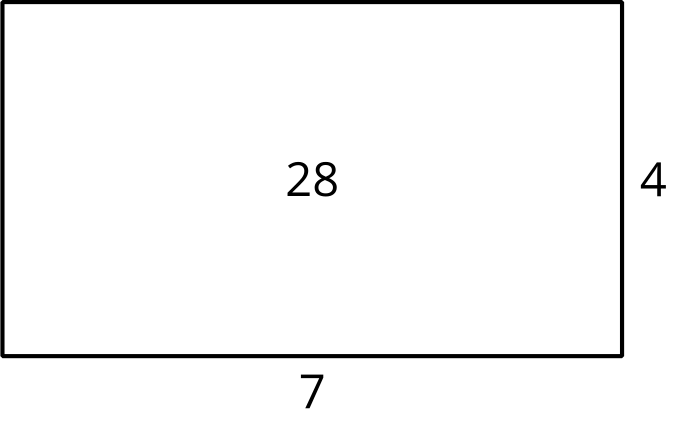 C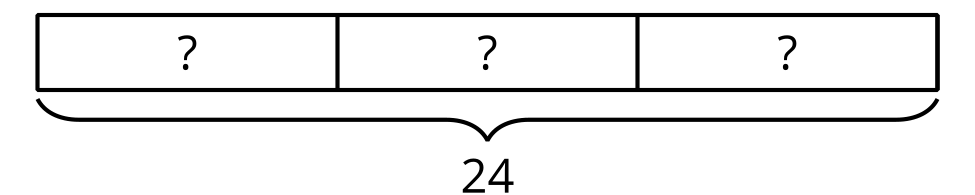 D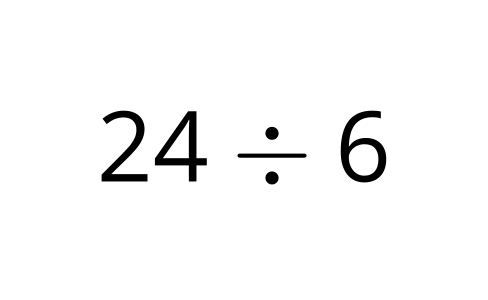 10.1: Card Sort: Find the MatchYour teacher will give you a card that shows an equation or a diagram.Find a classmate whose card represents the same situation or quantities as your card does. Be prepared to explain why your cards belong together.Work with your partner to create a poster that includes:your cardsa different diagram that your division equation could representa situation that your division equation could representShow your thinking and organize it so it can be followed by others.10.2: Find the Match Gallery WalkAs you visit the posters with your partner, answer these questions:Describe a representation you saw that was different from the ones you showed in your poster.Choose a poster that is not yours. Describe one way that it shows the relationship between multiplication and division.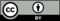 © CC BY 2021 Illustrative Mathematics®